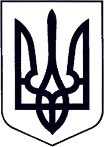 У К Р А Ї Н АЗАКАРПАТСЬКА ОБЛАСТЬМУКАЧІВСЬКА МІСЬКА РАДАВИКОНАВЧИЙ КОМІТЕТР І Ш Е Н Н Я27.08.2019                                           Мукачево                                                № 235Про надання дітям статусу.		Розглянувши подання служби у справах дітей виконавчого комітету Мукачівської міської ради № 649/0/61-19 від 20.08.2019 року, відповідно до п.22,пп.1п.24 «Порядку провадження органами опіки та піклування діяльності, пов’язаної із захистом прав дитини», затвердженого Постановою Кабінету Міністрів України № 866 від 24.09.2008р. «Питання діяльності органів опіки та піклування, пов’язаної із захистом прав дитини», керуючись ч.1 ст. 52, ч. 6 ст. 59 Закону України «Про місцеве самоврядування в Україні», виконавчий комітет Мукачівської міської ради вирішив: *** року народження, надати статус дитини, позбавленої батьківського піклування, ***.*** року народження, надати статус дитини, позбавленої батьківського піклування, ***.Службі у справах дітей виконавчого комітету Мукачівської міської ради вжити невідкладні заходи щодо влаштування *** до сімейних форм виховання.Контроль за виконанням цього рішення покласти на начальника служби у справах дітей виконавчого комітету Мукачівської міської ради О. Степанову.Міський голова                                                                                      А. Балога